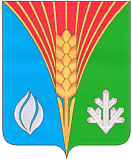                            АдминистрацияМуниципального образованияАндреевский сельсоветКурманаевского районаОренбургской областиПОСТАНОВЛЕНИЕ23.05.2023 №55-пО признании утратившим силу постановления от 03.10.2011 № 26-пВ соответствии со ст. 18 Федерального закона от 2 марта 2007 года № 25-ФЗ «О муниципальной службе в Российской Федерации», Законами Оренбургской области от 10.10.2007 года № 1611/339 – IV-ОЗ «О муниципальной службе в Оренбургской области», от 15 сентября 2008 года № 2368/496-IV-ОЗ «Об утверждении типового положения о проведении аттестации муниципальных служащих в Оренбургской области», постановления администрации муниципального образования Андреевский сельсовет Курманаевского района от 10.06.2020 №60-п «Об    утверждении    Положения о проведении аттестации муниципальных служащих администрации муниципального образования Андреевский сельсовет Курманаевского района Оренбургской области»:Постановление администрации муниципального образования Андреевский сельсовет Курманаевского района от 03.10.2011 года №26-п «Об утверждении Положения о проведении аттестации муниципальных служащих» признать утратившими силу. Контроль за исполнением данного постановления оставляю за собой.Постановление вступает в силу после официального опубликования в газете «Вестник» и подлежит размещению на официальном сайте муниципального образования Андреевский сельсовет Курманаевского района Оренбургской области.Глава муниципального образования                                             Л.Г. АлимкинаРазослано: в дело, администрации района, прокуратуру.